The Behaviours of Influence:  from Aristotle on the art of rhetoric …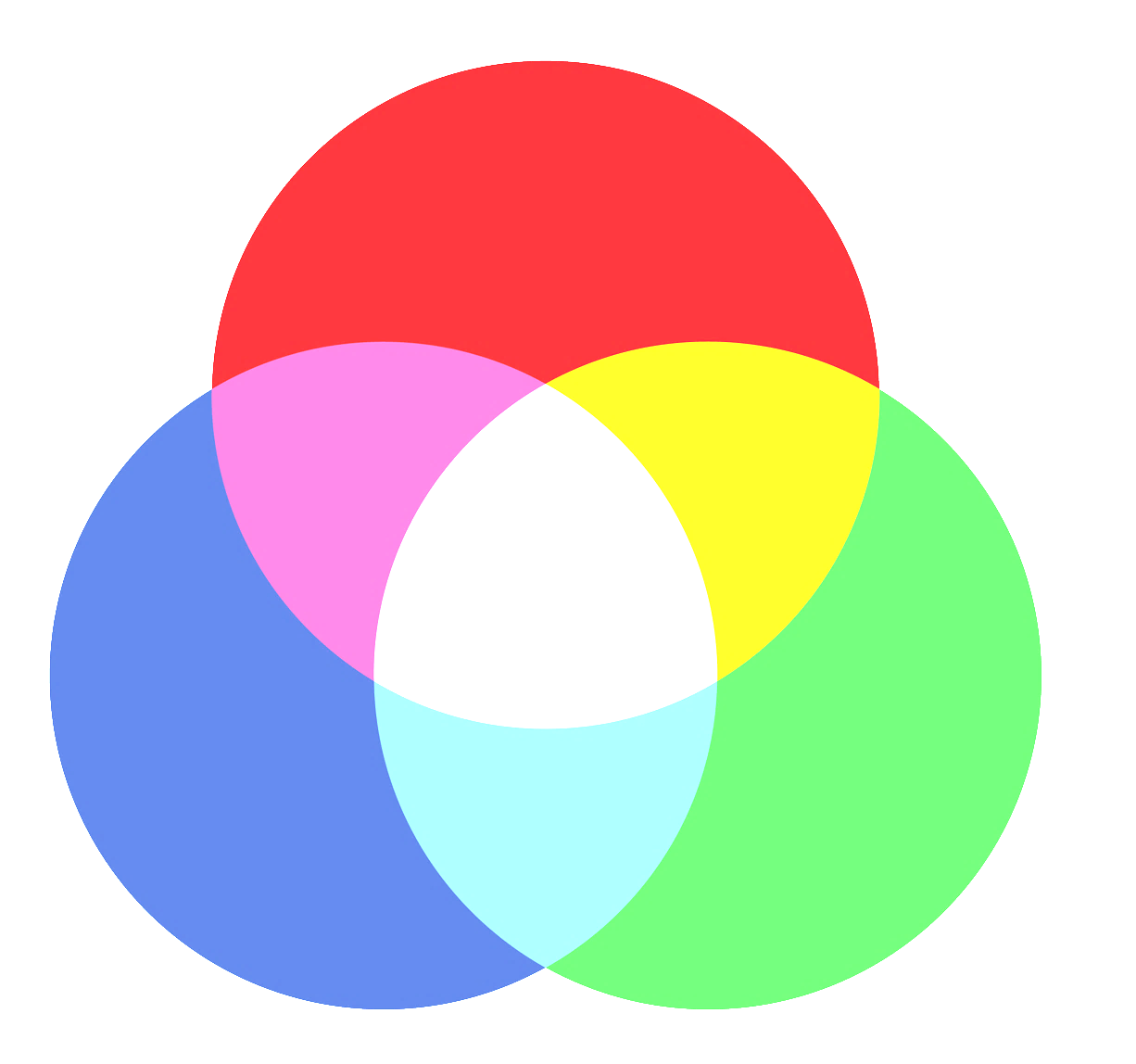 Author:  Geoff Curzon, 2020, leadership development facilitator extraordinaire